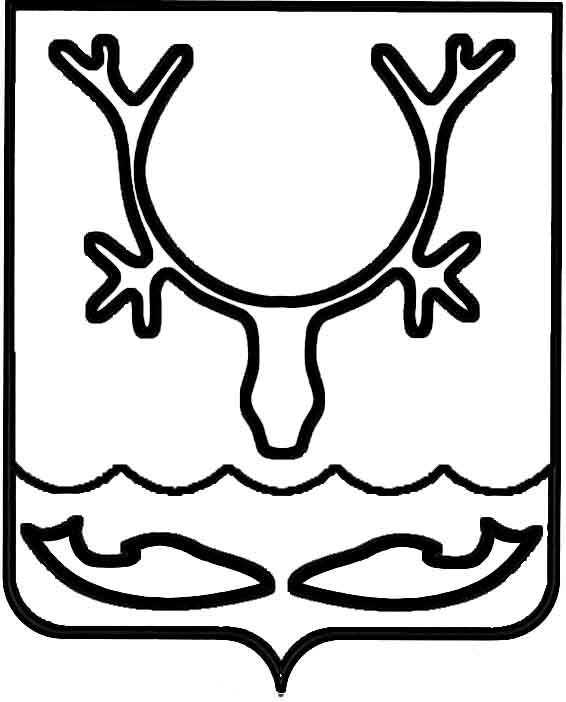 Администрация муниципального образования
"Городской округ "Город Нарьян-Мар"ПОСТАНОВЛЕНИЕОб утверждении Положения о проведении Дня молодежного самоуправления 
в муниципальном образовании "Городской округ "Город Нарьян-Мар" в 2023 году (ноябрь) В целях реализации муниципальной программы муниципального образования "Городской округ "Город Нарьян-Мар" "Повышение эффективности реализации молодежной политики в муниципальном образовании "Городской округ "Город Нарьян-Мар", утвержденной постановлением Администрации МО "Городской округ "Город Нарьян-Мар" от 29.08.2018 № 577, Администрация муниципального образования "Городской округ "Город Нарьян-Мар"П О С Т А Н О В Л Я Е Т:1.	Утвердить Положение о проведении Дня молодежного самоуправления                 в муниципальном образовании "Городской округ "Город Нарьян-Мар" в 2023 году (ноябрь) (Приложение).2.	Контроль за исполнением настоящего постановления возложить 
на руководителя аппарата – управляющего делами Администрации МО "Городской округ "Город Нарьян-Мар".3.	Настоящее постановление вступает в силу после его официального опубликования. ПриложениеУТВЕРЖДЕНОпостановлением Администрации муниципального образования"Городской округ "Город Нарьян-Мар"от 02.10.2023 № 1404Положение о проведении Дня молодежного самоуправленияв муниципальном образовании "Городской округ"Город Нарьян-Мар" в 2023 году (ноябрь)1. Общие положения1.1.	Положение о проведении Дня молодежного самоуправления 
в муниципальном образовании "Городской округ "Город Нарьян-Мар" в 2023 году (ноябрь) (далее – Положение) разработано в целях реализации муниципальной программы муниципального образования "Городской округ "Город Нарьян-Мар" "Повышение эффективности реализации молодежной политики в муниципальном образовании "Городской округ "Город Нарьян-Мар", утвержденной постановлением Администрации МО "Городской округ "Город Нарьян-Мар" от 29.08.2018 № 577.1.2.	Учредителем мероприятия "День молодежного самоуправления                         в муниципальном образовании "Городской округ "Город Нарьян-Мар" (далее – Мероприятие) является Администрация муниципального образования "Городской округ "Город Нарьян-Мар" (далее – Администрация города).1.3.	Основные понятия, используемые в настоящем Положении:Организатор проведения Мероприятия – Администрация города в лице управления организационно-информационного обеспечения;Экспертная группа – сотрудники структурных подразделений Администрации города (управление организационно-информационного обеспечения, управление жилищно-коммунального хозяйства, отдел по работе с общественными организациями, отдел по обеспечению деятельности административной комиссии 
и комиссии по делам несовершеннолетних и защите их прав правового управления Администрации муниципального образования), принимающие участие 
в Мероприятии;Участники Мероприятия – представители от учебных заведений, расположенных на территории муниципального образования "Городской округ "Город Нарьян-Мар", в возрасте от 16 лет до 21 года (включительно).2. Цели и задачи Мероприятия2.1.	Мероприятие проводится в целях:2.1.1.	Вовлечения молодежи города Нарьян-Мара в процесс социально-экономического развития города, создания целостной системы отбора, подготовки 
и приобщения социально-активных молодых людей к управленческой деятельности, повышения их правовой культуры.2.1.2.	Формирования условий для подготовки молодежи к участию в работе исполнительно-распорядительных органов местного самоуправления на уровне городского округа.2.1.3.	Развития стратегического и системного мышления молодежи, а также повышения её компетентности в вопросах местного самоуправления.2.2.	Для достижения поставленных целей определяются следующие задачи:2.2.1.	Знакомство с основными направлениями в работе органов местного самоуправления, формирование правовой культуры;2.2.2.	Формирование навыков принятия решений, организации рабочего процесса, работы в коллективе, публичного выступления, аргументации точки зрения; 2.2.3.	Повышение гражданской активности и социальной ответственности;2.2.4.	Изучение мнения молодежи о деятельности органов местного самоуправления.3. Порядок организации и проведения Мероприятия3.1.	Заявки подаются лично в Администрацию города по адресу: г. Нарьян-Мар, ул. Ленина, д. 12, каб. 5, в срок с 7 ноября до 17 ноября 2023 года (включительно) 
по форме согласно приложению 1 к Положению. Заявки принимаются ежедневно 
с понедельника по четверг с 09.00 до 12.00 и с 14.00 до 17.00, в пятницу с 09.00 до 12.00. Заявки регистрируются согласно инструкции по делопроизводству в Администрации муниципального образования "Городской округ "Город Нарьян-Мар", утвержденной распоряжением Администрации города от 29.04.2019 № 294-р. 3.2.	Подготовка и проведение Мероприятия осуществляются организатором проведения Мероприятия.3.3.	Организатор проведения мероприятия:-	проводит предварительное изучение документов, представленных участниками Мероприятия, на соответствие Положению;-	готовит материалы, необходимые для организации и проведения Мероприятия;-	организует подготовку и проведение Мероприятия.4. Работа экспертной группы4.1.	Состав экспертной группы утверждается распоряжением Администрации муниципального образования "Городской округ "Город Нарьян-Мар" после принятия решения о проведении Мероприятия.4.2.	Члены экспертной группы принимают участие в рассмотрении поданных заявок, проводят подготовительную работу с участниками мероприятия 
по направлениям, оценивают представленные проекты, участвуют в церемонии награждения.4.3.	Критерии оценки проекта:- актуальность и обоснованность предложения (от 1 до 5 баллов);- краткость и логика изложения (от 1 до 5 баллов);- культура поведения во время доклада (от 1 до 5 баллов);- дополнительная оценка за презентацию (от 1 до 5 баллов).4.4.	Экспертная группа принимает решение о присвоении призовых мест 
в соответствии с набранными баллами в оценочных листах. При равенстве баллов, 
а также при возникновении спорных вопросов голос председателя экспертной группы является решающим.5. Порядок проведения Мероприятия5.1.	Этапы проведения Мероприятия:1 этап – прием заявок с 7 ноября по 17 ноября 2023 года;2 этап – рассмотрение представленных заявок, формирование групп 
по направлениям: 20 ноября 2023 года;3 этап – работа групп – занятия по выбранным направлениям:- 21 ноября 2023 года – благоустройство;- 22 ноября 2023 года – поддержка некоммерческих организаций;- 23 ноября 2023 года – работа комиссии по делам несовершеннолетних и защите их прав муниципального образования "Городской округ "Город Нарьян-Мар". 4 этап – защита проектов 29 ноября 2023 года.5.2.	Перечень направлений для разработки предложений в муниципальные программы в рамках проведения Мероприятия приведен в Приложении 3 настоящего Положения.5.3.	Для участия в Мероприятии необходимо представить в Администрацию города следующие документы:-	заявку на участие (Приложение 1);-	согласие на обработку персональных данных (Приложение 2).5.4.	Лица, представившие неполный пакет документов, предусмотренный пунктом 5.3 настоящего Положения, либо указавшие недостоверную информацию, 
а также нарушившие сроки подачи пакета документов, установленные настоящим Положением, к участию в Мероприятии не допускаются.5.5.	Участник Мероприятия имеет право подать заявку на участие только 
в одном направлении.5.6.	Администрация города вправе проверить подлинность информации, содержащейся в пакете документов, представленном участником Мероприятия.5.7.	По итогам проверки представленных заявок проводится распределение
по направлениям. Группа по направлению состоит из восьми человек.Группу формируют по дате подачи заявления. При количестве участников более 8 человек на группу – кандидаты автоматически переносятся в следующую группу 
до наполняемости ее не более 8 человек.5.8.	Работа с каждой группой проводится отдельно в соответствии со сроками, утвержденными пунктом 5.1 Положения.5.9.	Защита проектов проводится 29 ноября 2023 года.5.10.	Объем проекта – не более 2 страниц формата А4 (текст набирается любым выбранным способом). Наличие презентации приветствуются. Продолжительность времени на защиту проекта – не более 5 минут.6. Подведение итогов6.1.	Защита проектов, подведение итогов и награждение участников мероприятия проводятся 29.11.2023 в актовом зале Администрации города.Приложение 1к Положению о проведенииДня молодежного самоуправленияв муниципальном образовании"Городской округ "Город Нарьян-Мар"в 2023 году (ноябрь)ЗАЯВКАна участие в Дне молодежного самоуправления в муниципальном образовании "Городской округ "Город Нарьян-Мар" в 2023 году (ноябрь)Личная подпись: _________________________   Дата "___"____________ 2023 г.Приложение 2к Положению о проведенииДня молодежного самоуправленияв муниципальном образовании"Городской округ "Город Нарьян-Мар"в 2023 году (ноябрь)СОГЛАСИЕна обработку персональных данных        Я, ___________________________________________________________________,(фамилия, имя, отчество субъекта персональных данных)в соответствии с п. 4 ст. 9 Федерального закона от 27.07.2006 № 152-ФЗ 
"О персональных данных", зарегистрирован по адресу: ________________________________________________________________________, документ, удостоверяющий личность: _______________________________________ _________________________________________________________________________ ________________________________________________________________________,                     (наименование документа, №, сведения о дате выдачи документа и выдавшем его органе)даю согласие Администрации муниципального образования "Городской округ
"Город Нарьян-Мар", юридический адрес: 166000, г. Нарьян-Мар, ул. Ленина, 12,
на обработку моих персональных данных: фамилии, имени, отчества; года, месяца 
и даты рождения; данные документа, удостоверяющего личность; адреса; места учебы; информации об общественной деятельности, в том числе о членстве в общественных объединениях; информации о личностных качествах; контактного телефона; адреса электронной почты, а именно на: сбор, запись, обработку (в том числе автоматизированную), систематизацию, накопление, хранение, уточнение, извлечение, использование, опубликование, обезличивание, блокирование, удаление 
в документальной, электронной, устной форме.Настоящее согласие действует со дня его подписания до дня отзыва 
в письменной форме.    "___"______________ 2023 г.    Субъект персональных данных:    _________________  /  ______________________________                                             (подпись)                                                   (Ф.И.О.)Приложение 3к Положению о проведенииДня молодежного самоуправленияв муниципальном образовании"Городской округ "Город Нарьян-Мар"в 2023 году (ноябрь)Перечень направлений для разработки предложений в муниципальные программы в рамках проведения Дня молодежного самоуправления                               в муниципальном образовании "Городской округ "Город Нарьян-Мар" (ноябрь)02.10.2023№1404И.о. главы города Нарьян-Мара Д.В. АнохинФ.И.О.Дата рожденияМесто учебыКонтактный телефонАдрес электронной почтыНаправление№ п/пВопросы местного значения, в том числе по переданным полномочиям Муниципальная программа (план работы), в рамках которой проводятся мероприятия, направленные 
на реализацию вопросов местного значения  Ответственное структурное подразделение Администрации города Направление: благоустройство Направление: благоустройство Направление: благоустройство Направление: благоустройство 1Организация благоустройства территории городского округаФормирование комфортной городской среды в муниципальном образовании "Городской округ "Город Нарьян-Мар"Управление жилищно-коммунального хозяйстваНаправление: поддержка некоммерческих организацийНаправление: поддержка некоммерческих организацийНаправление: поддержка некоммерческих организацийНаправление: поддержка некоммерческих организаций2Оказание поддержки социально ориентированным некоммерческим организациям, благотворительной деятельности 
и добровольчеству (волонтерству)Развитие институтов гражданского общества 
в муниципальном образовании "Городской округ "Город Нарьян-Мар"Отдел по работе 
с общественными организациями (ОРОО)Направление: работа комиссии по делам несовершеннолетних и защите их прав муниципального образования "Городской округ "Город Нарьян-Мар"Направление: работа комиссии по делам несовершеннолетних и защите их прав муниципального образования "Городской округ "Город Нарьян-Мар"Направление: работа комиссии по делам несовершеннолетних и защите их прав муниципального образования "Городской округ "Город Нарьян-Мар"Направление: работа комиссии по делам несовершеннолетних и защите их прав муниципального образования "Городской округ "Город Нарьян-Мар"3Координация деятельности органов и учреждений системы профилактики по предупреждению безнадзорности, беспризорности, правонарушений и антиобщественных действий несовершеннолетних, выявление и устранение причин и условий, способствующих этому, обеспечение защиты прав и законных интересов несовершеннолетних, выявление и пресечение случаев вовлечения несовершеннолетних в совершение преступлений, других противоправных и (или) антиобщественных действий План работы комиссии 
по делам несовершеннолетних и защите их прав муниципального образования "Городской округ "Город Нарьян-Мар"Отдел по обеспечению деятельности административной комиссии и комиссии 
по делам несовершеннолетних и защите их прав правового управления Администрации муниципального образования